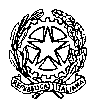 TRIBUNALE   DI   MASSA	SI AVVISA CHE, IN OTTEMPERANZA AL DECRETO LEGGE N. 18/2020 (EMERGENZA CORONAVIRUS), L’UDIENZA SI SVOLGE A PORTE CHIUSE.I TESTIMONI E LE PARTI DEI PROCESSI ACCEDERANNO ALL’AULA A CHIAMATA DEL CANCELLIERE O DEL CARABINIERE E COMUNQUE NON PRIMA DELL’ORARIO SOTTO INDICATO. NELL’ATTESA, RIMARRANNO A DISTANZA DI ALMENO UN METRO L’UNO DALL’ALTRO ATTENDENDO ALL’ARIA APERTA NEL PORTICATO ESTERNO ALL’EDIFICIO. ALL’INTERNO DELL’AULA, DOVRANNO INDOSSARE LA MASCHERINA E RIMANERE AD ALMENO UN METRO DALLE ALTRE PERSONE.Dr De MattiaUDIENZA DEL GIORNO 01.02.21 DR  CONGIUSTA/BIASOTTIUDIENZA DELGIORNO 01.02.21COLLEGIO DR LAMAUDIENZA DELGIORNO 01.02.2021Busticchi Paolo + 2   h 9,00DR PRUDENTEUDIENZA DEL 01.02.20211/2/2021Verrà rinviata dal DR BIASOTTIDR PRUDENTEUDIENZA DEL 02.02.2021DR BASILONEUDIENZA DEL 02.02.21DR  CONGIUSTA/ verrà tenuta dal dr ToriUDIENZA DELGIORNO 02.02.21Dr Berrino  dibUdienza 02/02/21Gentili Davide   h 9,30Dr Berrino  gipUdienza 02/02/211)            Massa Paolo ore 9,302)            Montagna Felice +1 ore 9,30 3)            Ulissi Sara ore 9,30 4)            HAMRAOUI Belhassen ore 9,30 5)            Del Rio Alessio +1 ore 10,30 6)            Ciari Luciano – ore 117)            Bertolini Rita – ore 9,30 8)            Tonelli Filippo – ore 11 9)            Lazzarotti Giada – ore 9,30 10)         Pellegrini Marco  - ore 9,30 11)         Bogazzi Enrico – ore 1112)         Pesenti Giuliano  - ore 9,3013)         Simoncini Lorenzo ore 9,3014)         Albano Luigi + 1 h 11:0015)         TILEA Alina h 15:00Dr Baldasseroni  gipUdienza 02/02/21  Dr De Mattia COLLEGIOUDIENZA DEL GIORNO 03.02.2021                                                                         Dr ToriUDIENZA DEL GIORNO  03/02/2021DR Prudente  Udienza 03/02/21 Dr Berrino  gipUdienza 04/02/211) Prendushi jovalin  ore 9,30 2) Essafi Ahmed ore 11,303) TERRONI DANIELE ORE 9,30 4) Conti Carmelo ore 10,30 5) Diallo Abdoulaye- ore 9,30 6) Santonocito antonio-ore 9,30 7) El Bouhali Abdelmajid-ore 9,30 8) Fescina Massimiliano-ore 10,30 9) Vincenti Nadia –ore 10,30 10) Fruzzetti Carlo – ore 10,30 11) Alderani Giovanni- ore 10,30 12) Casolaro Ludovico +3 – ore 11,30 13) Torra Alberto  + 1 – ore 12 14) Bertolini Marco + 2 – ore 12 15) Manfredi Silvestro + 1 – ore 15 16) Bertolini Andrea ore 12,00 17) Bernardini Franco ore 15,0018) Giampietri Fabrizio ore 12,30 19) GARIBALDI Costantino H 13:0020) Poletti Davide h 13:15 DR PRUDENTE UDIENZA DEL 04/02/21I FASCICOLI DAL N. 1 AL N. 11 VERRANNO RINVIATI IN UDIENZA E NON SARANNO TRATTATI.DR  Biasotti UDIENZA DELGIORNO 04/02/21 Dr Baldasseroni  gipUdienza 05/02/21   DR  Congiusta UDIENZA DELGIORNO 05/02/211FRENNA VALENTINA + 1ORE 09:002MARTINELLI NICOLA + 1ORE 09:303BALDI DANIELE4ROMOLO BLESSING5HU YUNLIE + 16TROISI ANTONIO7STRANIERI IDA8MOTTINI MASSIMO9HALILOVIC IRENE SEDIA10GRAZIANI ALESSANDRO12BERTI ALESSANDRO13BELLINI MASSIMILIANO14KHOUMARI TAOUFIKORE 10:3015PALMERINI PATRIZIA16BELLINI DANTE17GUADAGNI IACOPO18DE ANGELI LUCA19CALEO ALESSANDRO20SIMONCINI LORENZO21DE GRANDIS ROBERTO22IUGA VIOREL MARIAN + 123POLI ADALBERTO24ROSSI RITA + 125KEHICH SAID26EL FATIMI KALID27SAPONARO GENNAROORE 11:3028MONTONE DANIEL29ANELA FEDERICO SIMONE30PINARELLI PIER LUIGI31FREDIANI PIERO32PETRA MAURIZIO33CODEGA DAVIDE + 1ORE 12:3034ZANCHI IVANOORE 13:3035CHERIF MOHAMED LAMINEORE 15:0036SPEDICATO RICCARDOORE 16:00Ordine orarioRinvio imputato19.0008/03/21DEL SARTO29.0008/03/21CAPOCCHI312.3008/03/21CIOFFI412.3016/02/21ZUINISI512,40Verrà trattataVASQUEZ612,40Verrà trattataMELONI713.00Verrà trattataMANFREDI1SCOCCIMARRO NICOLAORE 92BERNARDINI CRISTIANORE 93BOGGI LUCIOORE 94ANDREAZZOLI SERGIOORE 91TEANI ROBERTOORE 92TANASA INA GEORGIANAORE 93RICCI ILARIA + 3ORE 94LI JINYINGORE 95ALOI MARIOORE 96KADDOURI AZZEDINEORE 9,307PALOPOLI PAOLA ANDREAORE 108AGNOLUCCI GIUSEPPE + 1 ORE 119FERRO MARIO MARCOORE 1110DIA KHADIMORE 1111PERCOCO ROCCOORE 1112TAHIRI MAJIDORE 121  CECIOre 09:002 CECI 3LANIERI4RICCIH. 9.305KHIDER 6STANCA7 BHA8 MAESTRELLI9FESCINA10FOLEGNANI L.11BERTUCA12GREGORI13COMUNALEH.11.0014CASUH.11.0015FOLEGNANI S.16PUCCIH.11.3017GRAMMAUTA18SQUASSONI19BRUNI20DEL CHIARO H. 12.3021CAFFAZ	22EL AMMARIH. 13.3023EL BASRAOUIOrdine orarioimputato19.00BERTELLONI KRISNA210.00ZELLAImputatoora1Loum Code  + 115.002Beghdadi + 915:301Garau AndreaORE 09:002Pometti AureliaORE 09:003Telara GabriellaORE 10:004Bianchi Edgardo + 1ORE 11:005Troplini AsiaORE 12:00N. ORD.IMPUTATO1MICI NERITAN H 09:002PAOLI MOUFIDA3COLLEY AMADU4FOIS IVANO5OSAWE LUCKY +16MAGGI DONATELLA  H 9,307SARRICCHIO FRANCESCO8SHTYLLARI  TAULANT9VIGNALI ALESSANDRO10COSTANTINO CLAUDIO11MAGGIANI ALFREDOH 10,0012NIKOLIC DRAGAN13CRISTONI LUCA14RATTI ELVINO +3H 10,3015ZAZYBO MIKHAIL BORIS16MARINO ANTONIO+117D’AMBROSIO ELISABETTA18NARDINI LUCIANOH 11,0019AOUTALEB MILOUDI+1H12,0020DELL’AMICO MARIOH 14,301MANZONI ALESSANDRAORE 92GRAZIANO MATTEOORE 93SCARCELLA MARCOORE 94BINELLI MASSIMOORE 95BOADU STEPHENORE 96GIANNINI UMBERTOORE 97HODOROVIC BRANKO + 1 ORE 9,308DEL FREO ROBERTO + 1 ORE 119DELLA TOMMASINA SERGIOORE 11,3010MENNA GIOVANNI + ALTRIORE 121MBOUP MAMADOUORE 92QUARANTANI PAOLOORE 93TARABELLA GIANLUCAORE 94PARISI GAETANOORE 95FUSARO GIUSEPPE + 1 ORE 96JARIR ABDLGHANIORE 97GIANNECCHINI ANTONELLA + 1 ORE 98MIHIJIR ABDELLAHORE 99BUZZO SIMONEORE 910BRIZZI RICCARDOORE 911ESSAADY AZIZORE 912TURBA GIORGIOORE 9,3013VENTURELLI CARLOORE 9,3014CONTI ENRICAORE 9,3015CONTI  ENRICAORE 9,3016PUCCI SILVIA + 1 ORE 9,3017LAMLIOUI ABDELAALIORE 9,3018GIANFRANCESCHI SIMONEORE 9,3019JARAMILLO PAULA ROSAORE 9,3020BALLONI MANUELORE 9,3021VANELLI CARLOORE 9,3022HUANG XIAOLIORE 9,3023HAMDANI JAWADORE 11,3024HALILOVIC MEHOORE 11,3025COGLIANDRO STEFANIA GRAZIAORE 11,3026TOGNINI DIEGOORE 121 MARIOTTI JURIORE 09:002CIOSEK JACEK3MAZZANTI ALBERTO4NINAG MAME WEDJI5ICARDI   GIANNI6VIGNALI LUCAORE 10:007SYLLA AMETH8MBENGUE BIRAHIMORE 11:009BORGHINI FERNANDO + 2ORE 11:3010GADDUCCI UMBERTO + 1ORE 12:001Liani Stefano + altriH 10.00 c/o sala comunale massaOrdine orarioimputato19.00Baldini2Tahiri3Menconi4Tarita5Morgia69.30Seck7Mignano8Klai9Iussi1010.00Drovandi +311Antonelli12Vannucci13Martinelli1411.00BEN MAAROUF+11511.00COLLU1612.00BORGHINI1712.00BANATAN1812.00GALAMUY